18 февраля 2015 года была открыта СДЮШОР по тхэквондо «Олимпийские надежды»Поздравляем с 2-х летием                                            всех тренеров, воспитанников и родителей. Желаем здоровья, удачи и успехов                      во всех ваших начинаниях.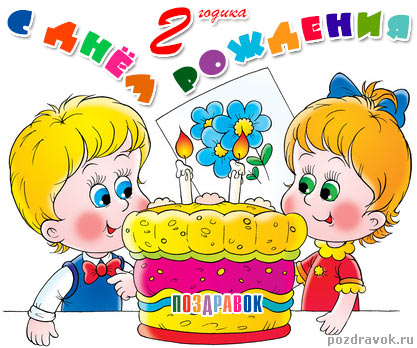 Администрация СДЮШОР объявляет конкурс рисунков «Я и тхэквондо» 17 февраля 2017 г. будут подведены итоги конкурса                                       и 5 авторов лучших рисунков, будут награждены грамотами и призами. Работы принимаются до 15 февраля 2017 г.Справки по телефону 667-167